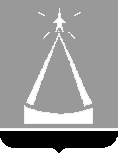 ГЛАВА  ГОРОДСКОГО  ОКРУГА  ЛЫТКАРИНО  МОСКОВСКОЙ  ОБЛАСТИПОСТАНОВЛЕНИЕ10.11.2023  №  668-пг.о. ЛыткариноО внесении изменений и дополненийв постановление Главы городского округа Лыткариноот   14.03.2023   № 117-п«Об образовании избирательных участков для проведения выборов на территории города Лыткарино» В соответствии с   п. 2 ст. 19 Федерального закона №67-ФЗ от 12.06.2002 «Об основных гарантиях избирательных прав и права на участие в референдуме граждан Российской Федерации», с целью уточнения границ избирательных участков, постановляю:Внести в постановление Главы городского округа Лыткарино от 14.03.2023   № 117-п «Об образовании избирательных участков для проведения выборов на территории города Лыткарино», следующие изменения и дополнения:1.1.Включить в состав избирательного участка:- №1425 домовладения: дома №№15В, 15Г микрорайон 6;- №3824 домовладение: дом №18А улица Октябрьская;  1.2. Изменить место нахождения и место голосования участковой избирательной комиссии:- №1433 – в помещении выставочного зала Лытаринского историко-краеведческого музея – ул. Коммунистическая, д.10;- №1443 – в помещении школы №2- ул. Октябрьская, д. 272. Заместителю Главы Администрации города–управляющему делами Администрации городского округа Лыткарино   Завьяловой Е.С.  обеспечить опубликование настоящего постановления в установленном порядке и размещение на официальном сайте города Лыткарино в сети «Интернет».К.А.КравцовЗаместитель Главы Администрации города–управляющий делами Администрации городского округа Лыткарино                                                   Е.С.ЗавьяловаРассылка: Забойкин Е.В., Завьялова Е.С., избирательная комиссия,  музей